Download der Pressebilder:https://www.technischesmuseum.at/presse/energiewendeFotos von der feierlichen Eröffnung gemeinsam mit BM Leonore Gewessler am 15. Juni 2023 (abrufbar ab 16. Juni 2023):https://www.apa-fotoservice.at/galerie/33215 Presse-Kontakt:Technisches Museum WienMadeleine PillwatschMariahilfer Straße 212, 1140 WienTel. 01/899 98-1200presse@tmw.atwww.technischesmuseum.at/pressehttps://twitter.com/tmwpress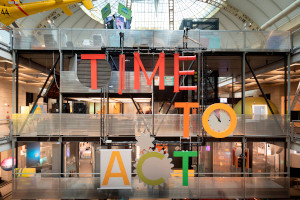 1_Ausstellung Energiewende.jpgDer Eingangsbereich der Ausstellung mit der eindrucksvollen, beweglichen Fassade begrüßt die BesucherInnen mit der Aufforderung „Time to act!“. Denn noch haben wir es in der Hand, durch eine schnelle Energiewende auch den nächsten Generationen eine lebenswerte Zukunft zu sichern.© Technisches Museum WienAbdruck honorarfrei nur im Rahmen der Berichterstattung zur Ausstellung „Energiewende. Wettlauf mit der Zeit“ 
(ab 15. Juni 2023)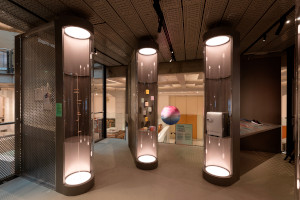 2_Konsum.jpgIn der Ausstellung kann nicht nur das eigene Konsumverhalten reflektiert werden, sondern die BesucherInnen werden auch zu Energiesparmaßnahmen inspiriert, die zum jeweiligen Konsumtyp passen.© Technisches Museum WienAbdruck honorarfrei nur im Rahmen der Berichterstattung zur Ausstellung „Energiewende. Wettlauf mit der Zeit“ 
(ab 15. Juni 2023)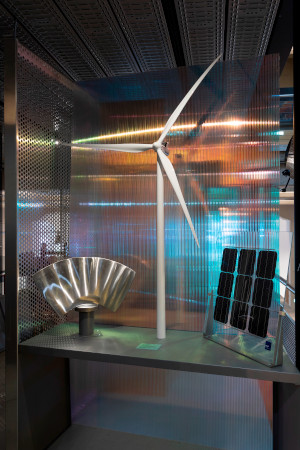 3_Erneuerbare Energien.jpgAnhand beispielhafter Exponate werden nachhaltige, erneuerbare Energien aus den Bereichen Wind, Wasser und Solar präsentiert.© Technisches Museum WienAbdruck honorarfrei nur im Rahmen der Berichterstattung zur Ausstellung „Energiewende. Wettlauf mit der Zeit“ 
(ab 15. Juni 2023)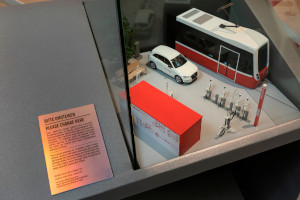 4_Mobilitaet.jpgDie Mobilität ist eine wichtige Stellschraube im Kampf gegen den Klimawandel.© Technisches Museum WienAbdruck honorarfrei nur im Rahmen der Berichterstattung zur Ausstellung „Energiewende. Wettlauf mit der Zeit“ 
(ab 15. Juni 2023)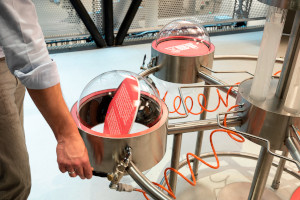 5_Gruener Wasserstoff.jpgAn einer interaktiven Station erfahren die BesucherInnen mehr über grünen Wasserstoff – eine Zukunftshoffnung der Energiewende.© Technisches Museum WienAbdruck honorarfrei nur im Rahmen der Berichterstattung zur Ausstellung „Energiewende. Wettlauf mit der Zeit“ 
(ab 15. Juni 2023)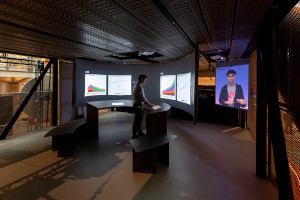 6_Simulator Klimaschutzmassnahmen.jpgDie BesucherInnen sitzen an den „Hebeln der Macht“: Mit einem interaktiven Simulator können sie unterschiedliche Maßnahmen des Klimaschutzes durchführen und bekommen die jeweiligen Auswirkungen aufgezeigt.© Technisches Museum WienAbdruck honorarfrei nur im Rahmen der Berichterstattung zur Ausstellung „Energiewende. Wettlauf mit der Zeit“ 
(ab 15. Juni 2023)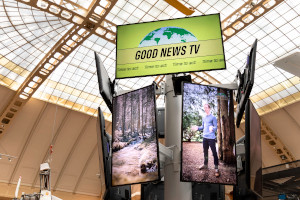 7_Good News.jpgZum Abschied des Ausstellungsrundgangs und als Motivationsschub werden „Gute Nachrichten aus der Zukunft“ präsentiert. Forschende skizzieren die Vision einer Welt, die die Klimakrise als Chance für eine neue, nachhaltige Zukunft genutzt hat.© Technisches Museum WienAbdruck honorarfrei nur im Rahmen der Berichterstattung zur Ausstellung „Energiewende. Wettlauf mit der Zeit“ 
(ab 15. Juni 2023)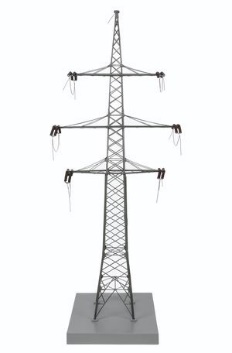 8_Modell Stromleitung 100kV.jpgModell einer Stromleitung für 100 Kilovolt (kV)Hochspannungsleitungen übertragen Strom über weite Strecken und sind unverzichtbare Elemente für eine sichere Energieversorgung.© Technisches Museum WienAbdruck honorarfrei nur im Rahmen der Berichterstattung zur Ausstellung „Energiewende. Wettlauf mit der Zeit“ 
(ab 15. Juni 2023)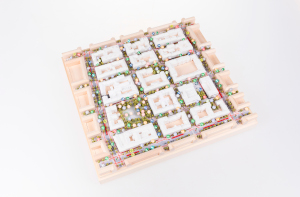 9_Modell Superblock.jpgDas Modell von studio LAUT nimmt das in Barcelona entwickelte Konzept „Superblock“ auf und zeigt, wie durch Fahrbahnbarrieren und Einbahnsysteme verkehrsberuhigte urbane Bereiche geschaffen werden können.© Technisches Museum WienAbdruck honorarfrei nur im Rahmen der Berichterstattung zur Ausstellung „Energiewende. Wettlauf mit der Zeit“ 
(ab 15. Juni 2023)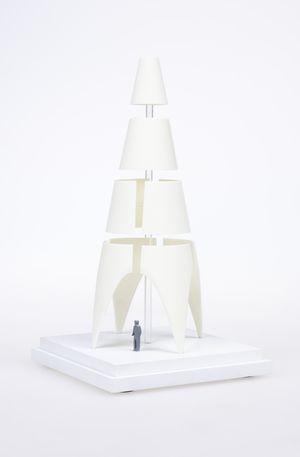 10_Architekturmodell1 Pavillon Weltausst. Dubai.jpgDas Architekturbüro querkraft architekten aus Wien entwarf für die Expo 2020 in Dubai ein Gebäude, das weitgehend auf Klimatechnik verzichtete und dennoch als kühle Oase auffiel.© Technisches Museum WienAbdruck honorarfrei nur im Rahmen der Berichterstattung zur Ausstellung „Energiewende. Wettlauf mit der Zeit“ 
(ab 15. Juni 2023)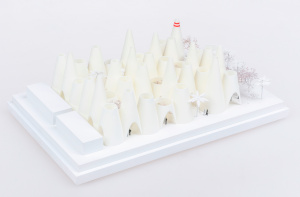 11_Architekturmodell2 Pavillon Weltausst. Dubai.jpgDas Architekturbüro querkraft architekten aus Wien entwarf für die Expo 2020 in Dubai ein Gebäude, das weitgehend auf Klimatechnik verzichtete und dennoch als kühle Oase auffiel.© Technisches Museum WienAbdruck honorarfrei nur im Rahmen der Berichterstattung zur Ausstellung „Energiewende. Wettlauf mit der Zeit“ 
(ab 15. Juni 2023)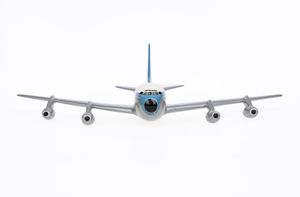 12_Boeing 707-320.jpgBoeing 707-320Die Passagierluftfahrt hat sich seit den 1950er-Jahren stark entwickelt. Mit dem Anstieg des Flugverkehrs geht auch ein enormer Verbrauch fossiler Energie einher.© Technisches Museum WienAbdruck honorarfrei nur im Rahmen der Berichterstattung zur Ausstellung „Energiewende. Wettlauf mit der Zeit“ 
(ab 15. Juni 2023)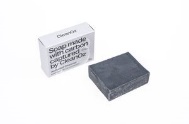 13_CleanO2-Seife.jpgCleanO2-SeifeImmer mehr Projekte wollen CO₂ nicht nur einsparen, sondern damit produzieren. Die CleanO2-Seife wird mit CO2 aus der Industrie hergestellt.© Technisches Museum WienAbdruck honorarfrei nur im Rahmen der Berichterstattung zur Ausstellung „Energiewende. Wettlauf mit der Zeit“ 
(ab 15. Juni 2023)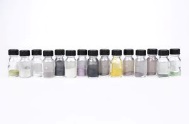 14_Materialien_Batterien.jpgMagnesium- und Lithium-Ionen-Batterien bestehen heute aus bis zu 20 Materialien, deren Abbau teils sehr problematisch ist. Die Forschung ist daher auf der Suche nach Alternativen.© Technisches Museum WienAbdruck honorarfrei nur im Rahmen der Berichterstattung zur Ausstellung „Energiewende. Wettlauf mit der Zeit“ 
(ab 15. Juni 2023)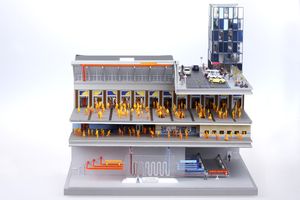 15_Modell Bahnhof Stockholm.jpgDen Stockholmer Bahnhof durchqueren täglich ca. 250.000 Menschen. Die abgestrahlte Körperwärme wird zum Heizen eines benachbarten, energieeffizienten Bürogebäudes genutzt.© Technisches Museum WienAbdruck honorarfrei nur im Rahmen der Berichterstattung zur Ausstellung „Energiewende. Wettlauf mit der Zeit“ 
(ab 15. Juni 2023)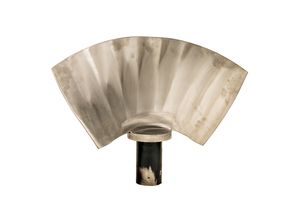 16_Turbinenschaufel.jpgIn Österreich ist Strom aus Wasserkraft das Maß der Dinge: Rund die Hälfte des Stroms wird derzeit daraus gewonnen.© Technisches Museum WienAbdruck honorarfrei nur im Rahmen der Berichterstattung zur Ausstellung „Energiewende. Wettlauf mit der Zeit“ 
(ab 15. Juni 2023)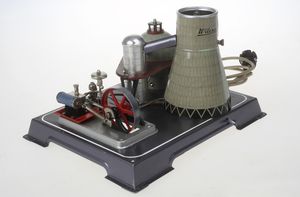 17_Spielzeug Atomkraftwerk.jpgIm Schatten des wirtschaftlichen Aufschwungs und des Kalten Kriegs wurden in den 1960er- und 1970er-Jahren Atomkraftwerke in großer Zahl gebaut. Die Popularität der „sauberen Energie“ hielt sogar Einzug in die Kinderzimmer.© Technisches Museum WienAbdruck honorarfrei nur im Rahmen der Berichterstattung zur Ausstellung „Energiewende. Wettlauf mit der Zeit“ 
(ab 15. Juni 2023)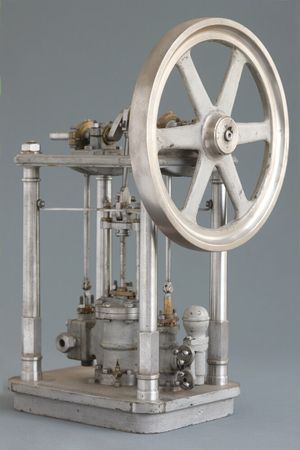 18_Modell Dampfmaschine.jpgIn der Mitte des 19. Jahrhunderts nimmt die Industrialisierung Fahrt auf. Die Dampfmaschine verbreitet sich von England ausgehend rasant auf dem europäischen Kontinent und in den USA – und mit ihr steigt auch der Verbrauch von Kohle.© Technisches Museum WienAbdruck honorarfrei nur im Rahmen der Berichterstattung zur Ausstellung „Energiewende. Wettlauf mit der Zeit“ 
(ab 15. Juni 2023)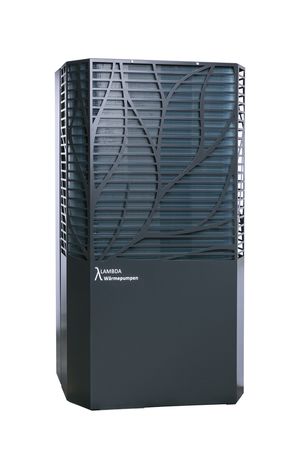 19_Waermepumpe.jpgDie Wärmepumpen-Technologie ist ein Treiber der Wärmewende. Effizientere Geräte, höhere Vorlauftemperaturen und nachhaltige Kältemittel machen etwa die Wärmepumpe Lambda selbst für Bestandsgebäude zur attraktiven Option für klimaneutrale Wärme.© Technisches Museum WienAbdruck honorarfrei nur im Rahmen der Berichterstattung zur Ausstellung „Energiewende. Wettlauf mit der Zeit“ 
(ab 15. Juni 2023)